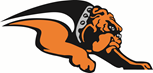 Zephyrhills High SchoolBulldogs Booster ClubClass of 2018 Scholarship Application      Deadline April 27th, 2018Student Name: ________________________________________Student #: ___________________Address: _________________________________________________________________________Parent/Guardian Name(s): ________________________________________________________________________________Weighted GPA: ____________ Unweighted GPA: ____________Volunteer Hours: _____________You must submit proof of All GPA’s and Volunteer Hours (screenshot of MyStudent will work)Are you/your parents ZHS Booster Club members?     YES		NO	 If YES, how many years? 	________High School Sports Played (JV or Varsity)	Grade Level Played (circle all that apply)_______________________________		9		10		11	          12_______________________________		9		10		11	          12_______________________________		9		10		11	          12_______________________________		9		10		11	          12_______________________________		9		10		11	          12_______________________________		9		10		11	          12Other Activities (school clubs, employment, community/church, etc.)___________________________________________________________________________________________________________________________________________________________________________________________________________________________________________________________________________________________________________________________________________________________________________________Essay: Please attach a separate sheet of paper answering in 250 words the following: “How will the lessons you have learned in playing sports carry over to adulthood?”